The learner will be enabled to create a range of possible designs to meet a given brief with due consideration for production cost, presentation format and environment, and print materials.Create a range of designs to produce single documents, folded documents and multiple page documents.To add folds to a document you have created select the Change Page Size button in the Format Publication window. 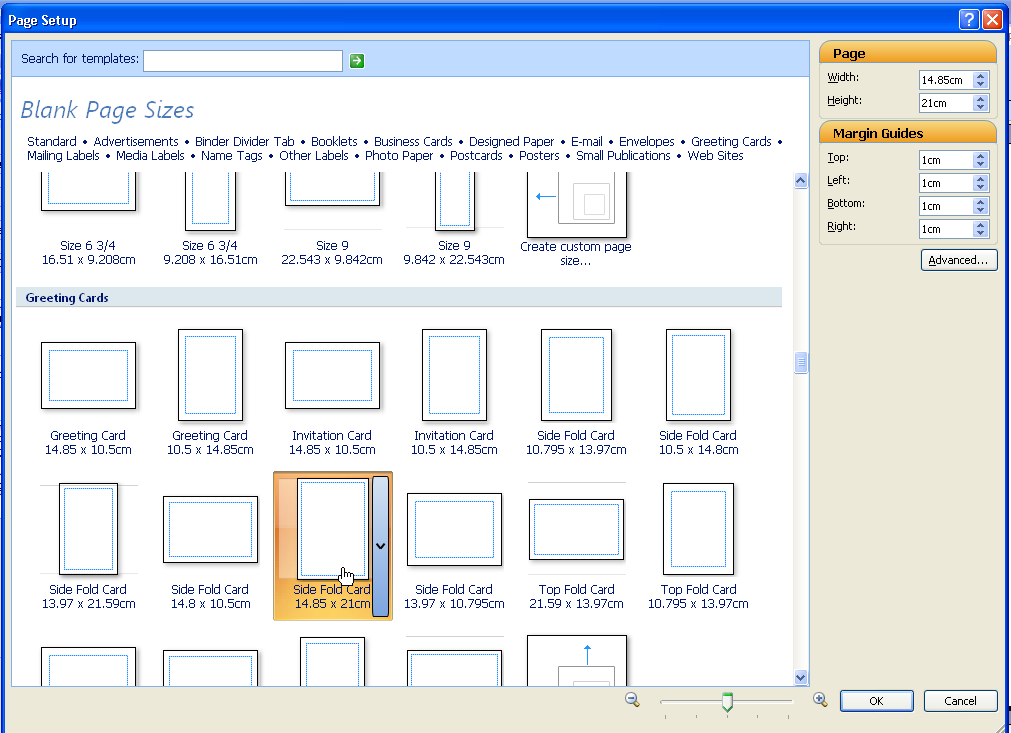 Browse down through the many available document types with the scroll bar and click on the required fold style.  When you have chosen the style you require click on ok. 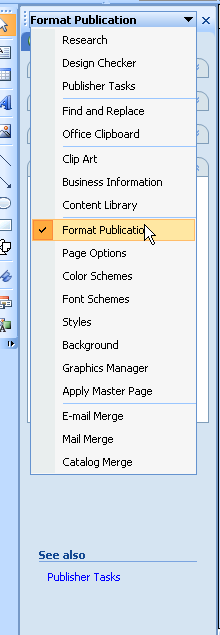 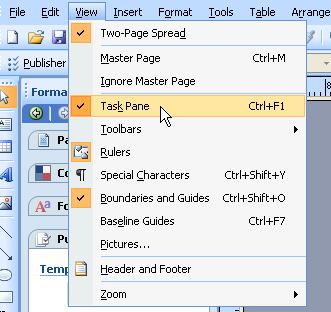 Identify and compare the relative costs of different printing options e.g. photocopying, laser printing and commercial printing giving consideration to environment and print materials. 